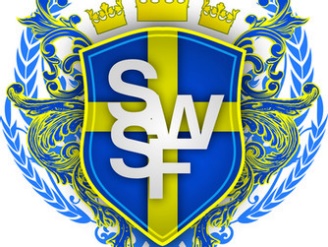         Verksamhetsplan Svenska Submission Wrestling Förbundet 2024.Svenska Submission Wrestling Ligan:SSWF planerar under året 2024 att genomföra 5st deltävlingar på redan etablerade orter med tidigare arrangörer från föregående år. Dessa deltävlingar kommer sedan leda till en ligafinal som i samband med kampsportsfestivalen i Älvsjö i december. Förbundet avser att slopa prispengar i sin helhet. Detta med motivering att det innebär en stor kostnad för förbundet som blir svårare och svårare att rättfärdiga med rådande ekonomiskt läge samt att det inte höjer antalet tävlande. Med denna förändring kommer deltagaravgift för tävling endast att höjas med 50 kr.Förbundet kommer till följd av denna förändring att införa medaljer för ligatävlingar. Den frigjorda budgeten kommer även möjliggöra dyrare och finare medaljer till SM, junior SM, RM och en pokal för ligafinalen.SM-viktklasserna är:Män: -65kg, -70kg, -76kg, -83kg -91kg och +91kgKvinnor:  -55kg, -65kg och +65kgSvenska Mästerskapet i Submission Wrestling:Svenska mästerskapet kommer genomföras i samband med kampsortsfestivalen i december under lördagen. Förbundet kommer själva att arrangera SM med egna domare och supervisor.Förbundet använder sig av plattformen Smoothcomp där matcherna seedas per automatik. Vid exceptionellt avvikande seeding kan förbundet komma att manuellt seeda spelare. SM kommer att arrangeras med ADCC-regler men är ingen officiell ADCC-tävling. Förbundet utser lämpliga domare samt supervisor.Viktklasser:Män: -65kg, -70kg, -76kg, -83kg -91kg och +91kgKvinnor:  -55kg, -65kg och +65kgSSWF Junior SM.SSWF kommer fortsatt att arrangera junior-SM i samband med SM. Ungdomar 15-17år (kalenderår) kan delta.SSWF riksmästerskapI samband med SM och junior-SM hålls även ett riksmästerskap för att utveckla deltagare i den lägre kategorin fortsättare. Detta är ingen SM-klass och inget RF-tecken delas ut i denna kategori.Viktklasser:Män: -65kg, -70kg, -76kg, -83kg -91kg och +91kgKvinnor:  -55kg, -65kg och +65kgUtbildningar:Förbundet avser att utbilda fler domare under kommande kalenderår i både ADCC- regelverket samt för det egna regelverket för SSWL.Regeländringar:Förbundet avser att omstrukturera hur ligatävlingarnas regelverk ser ut. De nuvarande [EBI]? övertidsronderna kommer att bytas ut mot en övertidsrunda med det ”nya” poängsystem som diskuteras nedan. Syftet med denna förändring är att minimera stalling i matcher men även att öka viljan för deltagare att utveckla och uppvisa sin stående brottningsförmåga. StyrelsearbeteStyrelsen avser att fortsätta utveckla och standardisera hur tävlingar arrangeras genom smoothcomp för att underlätta utvecklingen och utspridningen av ligatävlingar till fler klubbar landet över. Detta arbete syftar även framtagandet av lathundar för tävlingsarrangörer för ökad självständighet och minskad belastningen för styrelsen på lång sikt. 